Sziasztok!Ma képleírást fogunk csinalni angolul. Ez a legalapabb formája a beszélgetésnek. Nézzük meg mi is van a képen. 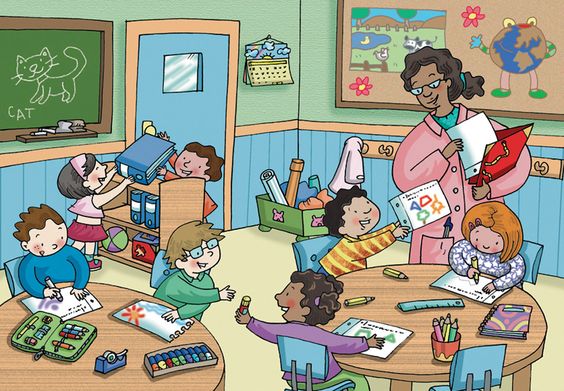 Válaszolj a következő kérdésekre TELJES MONDATTAL: What colour is the door? – Milyen szinű az ajtó?The door is _____________________________________________________Which animal is on the board? – Melyik állat van a táblán?A _________is on the board. How many chairs are in the classroom? – Mennyi szék van az osztályban?There are ____________chairs in the classroomHow many children are in the classroom? – Hány gyerek van az osztályban? There are _____________children in the classroom.What is on the left table? Mi van a bal asztalon? (tolltartó- pencilcase)There is a__________________________________________________________